Job Description 	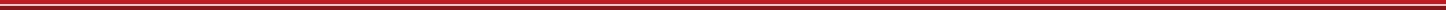 JOB TITLE: Head of Claims Operations GRADE: 2REPORTING TO: Head of OperationsLOCATION: SwanseaABOUT US:ERS is the UK's largest specialist motor insurer with an A+ rating. We recognise that for some, motor insurance is more than just a must-have; it's a way of taking care of what stands at the heart of their passion or livelihood. For those people, standard insurance isn't enough. That's why we work exclusively with motor insurance brokers to help get under the skin of the most difficult insurance risks, helping build products to meet their customer’s needs. THE ROLE:To provide leadership and strategic direction to a number of specialist operational teams. Responsible for all aspects of operational performance;Service deliveryExpense managementIndemnity cost controlQuality and compliance with regulatory and internal policy and process guidelinesKEY RESPONSIBILITIES:Provide leadership and strategic direction to a team of Operations Managers ensuring alignment with company objectives and delivery against set targets of service, efficiency and performance goals in line with associated policies, philosophy, processes and appropriate regulatory standardsLead strategic improvement initiatives across operations and drive continuous improvement in all teams under responsibility Forecast, set and control departmental budgetsEnsure change control governance and documentation of new processesOwnership of specific supply chain partners where designatedGuide Operation Managers in continually enhancing the performance and productivity of teams, the quality of output and the service delivered to external customersSet strategic employee development activity to ensure necessary skills and capabilities are present both now and for the future through identifying high potential employees and executing succession plans for key rolesEnsure all line managers under control are proactively identifying and addressing poor performance issues ensuring clear development plans are in place for all employees Promote a culture of communication and employee engagement which is instilled into everyday activity and maintain high levels of employee engagementMaintain an up-to-date knowledge of legislation, case law, social and market developments in order to protect and promote the Company’s competitive position and ensure all Operations Managers and team members have access to all necessary knowledge and materialPlay a leadership role within the Swansea Operations Management team  Embody and amplify the ERS values in all aspects of day to day activity ensuring that all interactions and engagements are carried out with the highest ethical and professional standards and that all work is accomplished with quality and in accordance with ERS valuesCarry out other reasonable tasks as required by line managementThe above duties and responsibilities are not an exhaustive list and you may be required to undertake any other reasonable duties compatible with your experience and competencies. This description may be varied from time to time to reflect changing business requirementsKEY DESIRABLE ATTRIBUTES:Extensive experience of working in managerial roles within the motor insurance industry with in-depth operational knowledge Solid capabilities in departmental resource and budget planning / management with demonstrable experience of the use of data to manage and control team / department performance and drive improvementProven ability in performance management and performance improvement of individuals and managersExcellent knowledge of the legal, regulatory and compliance provisions that apply to the UK motor marketStrong numeracy skills and ability to interpret financial results relating to OperationsKEY PERSONAL DESIRABLES: Leadership – creating future vision and direction, using appropriate communication and interpersonal skills to guide others towards goal achievement and future success aligned to business goalsCommercial and financial literacy – managing teams and departments across a broad range of activities to achieve financial outcomesDriving & Delivering Results – self-motivated and able to plan, manage and control the delivery of goals and objectives through the linePlanning & Organising – well-organised with ability to manage complexity and multiple interdependent goals and objectivesFacilitative – able to get the best from teams and individuals without micro-managing Effective Communication Skills – able to communicate clearly and creatively, and to motivate others to achieve shared goals and objectives Use of Initiative & Adapting to Change – self-starter taking action without being prompted. Ability to react to change positively and use initiative to identify areas where change is necessaryTeam player – strong team player contributing to overall goals and objectives and working effectively with others. Not boundary or silo-orientedName (PRINT): .…………………………………………………………………Signature: …………………………………………………………………………Date: …………………………………………………………………………………